Western Australia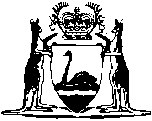 Agricultural Produce Commission Act 1988Agricultural Produce (Egg Production Industry) Regulations 2006Western AustraliaAgricultural Produce (Egg Production Industry) Regulations 2006Contents1.	Citation	12.	Commencement	13.	Terms used in these regulations	14.	Egg producers to pay charges	25.	Information to be furnished	26.	Prescribed statistical information	27.	Publication of section 14 notices	3Notes	Compilation table	4Defined termsWestern AustraliaAgricultural Produce Commission Act 1988Agricultural Produce (Egg Production Industry) Regulations 20061.	Citation		These regulations are the Agricultural Produce (Egg Production Industry) Regulations 2006.2.	Commencement		These regulations come into operation on 1 April 2006.3.	Terms used in these regulations		In these regulations, unless the contrary intention appears —	charge means a charge imposed on a producer under the Act section 14;	chicken means a domestic chicken kept for the commercial production of eggs;	duck means a domestic duck kept for the commercial production of eggs;	Egg Producers’ Committee means the producers’ committee established under the Act section 11 for the egg production industry;	eggs means the eggs of chickens or ducks;	producer means a person whose business is, or involves, egg production;	quarter means the period of 3 months ending on 31 December, 31 March, 30 June or 30 September in any year;	sale includes barter or exchange.4.	Egg producers to pay charges	(1)	A producer who sells eggs produced in the business of the producer must pay a charge to the Commission within 14 days after the end of each quarter in which the producer sold the eggs.	Penalty: a fine of $2 000.	(2)	The unpaid amount of the charge is a debt due to the State and is recoverable from the producer in a court of competent jurisdiction.5.	Information to be furnished		A producer who sells eggs produced in the business of the producer must, not later than 14 days after the end of each quarter in which eggs were sold, furnish to the Commission a return in the form approved by the Commission showing all of the sales in that quarter.	Penalty: a fine of $2 000.6.	Prescribed statistical information	(1)	In subregulation (2) — 	specified means specified by the Commission in a notice served on a producer.	(2)	For the purposes of the Act section 13 the following information is prescribed statistical information — 	(a)	the quantity of eggs produced in the business of the producer in a specified period;	(b)	the number of chickens or ducks owned by the producer in a specified period;	(c)	the names of the wholesale or retail outlets that sold eggs produced in the business of the producer to consumers in a specified period.7.	Publication of section 14 notices		The Commission must cause each section 14 notice to be published in a newspaper circulating generally in the State.Notes1	This is a compilation of the Agricultural Produce (Egg Production Industry) Regulations 2006.  The following table contains information about those regulations. Compilation tableDefined terms[This is a list of terms defined and the provisions where they are defined.  The list is not part of the law.]Defined term	Provision(s)charge	3chicken	3duck	3Egg Producers’ Committee	3eggs	3producer	3quarter	3sale	3specified	6(1)CitationGazettalCommencementAgricultural Produce (Egg Production Industry) Regulations 200631 Mar 2006 p. 1154-51 Apr 2006 (see r. 2)